Автор: Королев Виктор Алексеевич, учитель физики и информатики, педагог допобразования Центра «Точка роста» МАОУ Тоболовская СОШ Ишимского района Тюменской области.Технологическая карта занятия допобразования «Робототехника». Тема: «Введение в робототехнику. Знакомство с набором LegoMindstormsEV3. Программирование робота. Движение и повороты».Класс: 7Тип занятия: изучение нового материала и его практическое закрепление.Длительность занятия: 2 академических часа.Планируемые образовательные результаты:предметные – развитие умений и навыков работы с документацией; умение представлять решения в графической форме; проверять качество усвоения учебного материала и вносить корректировки; формирование умения автоматизировать и решать поставленные задачи, используя компьютер как инструмент.метапредметные – формировать умение слушать и понимать других; формировать и отрабатывать умение согласованно работать в группах и коллективе; формировать умение строить речевое высказывание в соответствии с поставленными задачами; формировать умение извлекать информацию из текста и иллюстрации; формировать умения на основе анализа рисунка-схемы; формировать умение оценивать учебные действия в соответствии с поставленной задачей; формировать умение самостоятельно составлять план действия; ставить и реализовывать поставленные цели самостоятельно и с помощью учителя; формировать умение мобильно перестраивать свою работу в соответствии с полученными данными.личностные –формирование эмоционального отношения к учебной деятельности и общее представление о моральных нормах поведения; развитие навыков сотрудничества в разных ситуациях; развитие умения не создавать конфликтных ситуаций и находить из них выходы; формирование осознания ценностей здорового  образа жизни за счет знания основных гигиенических, эргономических и технических условий безопасной эксплуатации средств ИКТ; развитие способностей  увязывать  учебное  содержание  с  собственным  жизненным опытом; разработка мелкой моторики рук.Решаемые учебные задачи:1) на основе иллюстрации деталей получить начальные знания о комплектующих робототехнического набора LegoMindstorms EV3; изучить основные алгоритмические блоки среды EV3 Classroom.2) научиться работать в среде EV3 Classroom;3) закрепление полученных знаний о комплектующих набора LegoMindstormsEV3.Основные понятия: робот; робототехника; программная среда; название деталей робототехнического набора LegoMindstormsEV3; программа. Используемые на занятии средства ИКТ: ПК учителя, интерактивная доска, ПК учащихся; конструкторы LegoMindstormsEV3.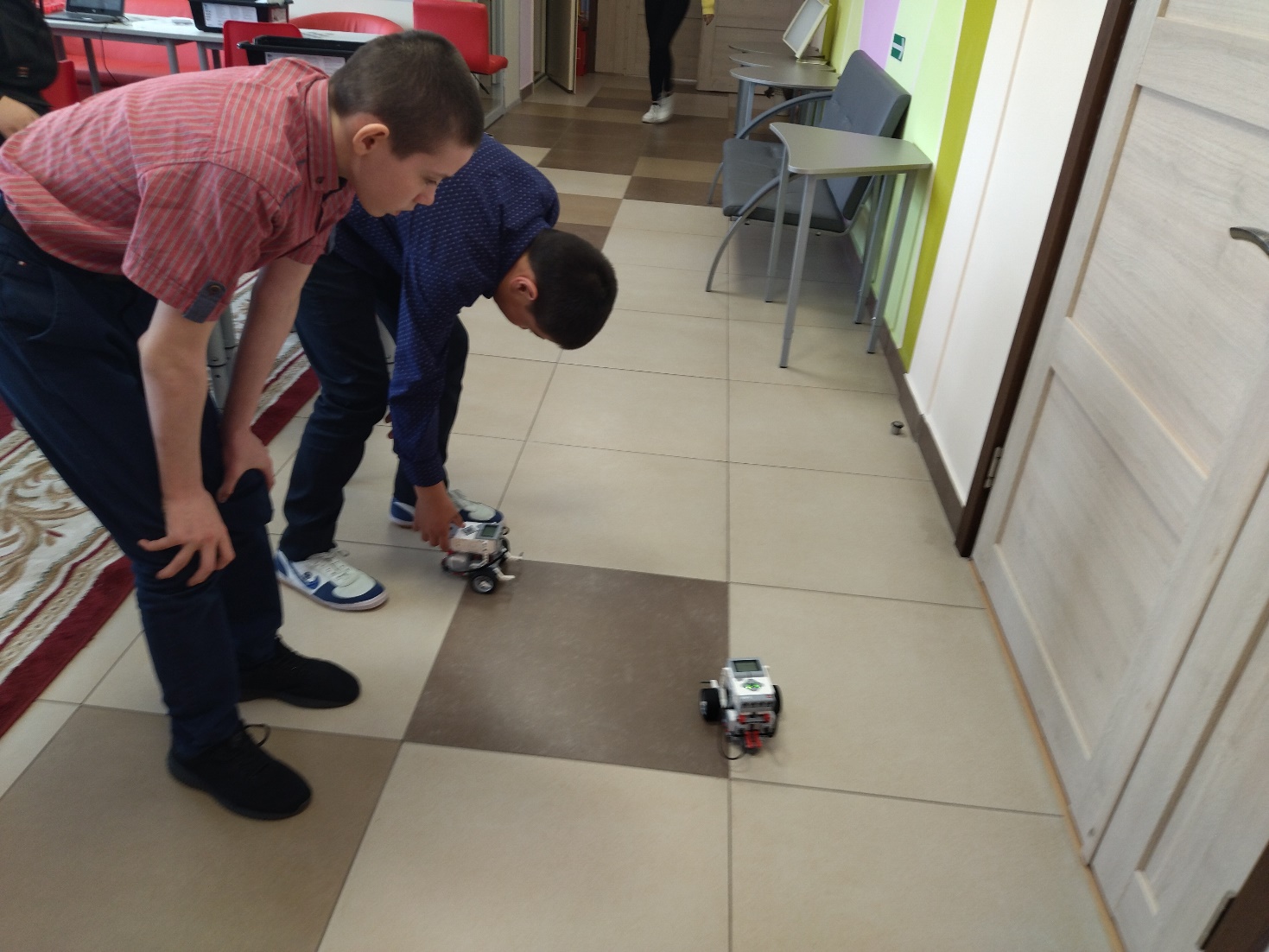 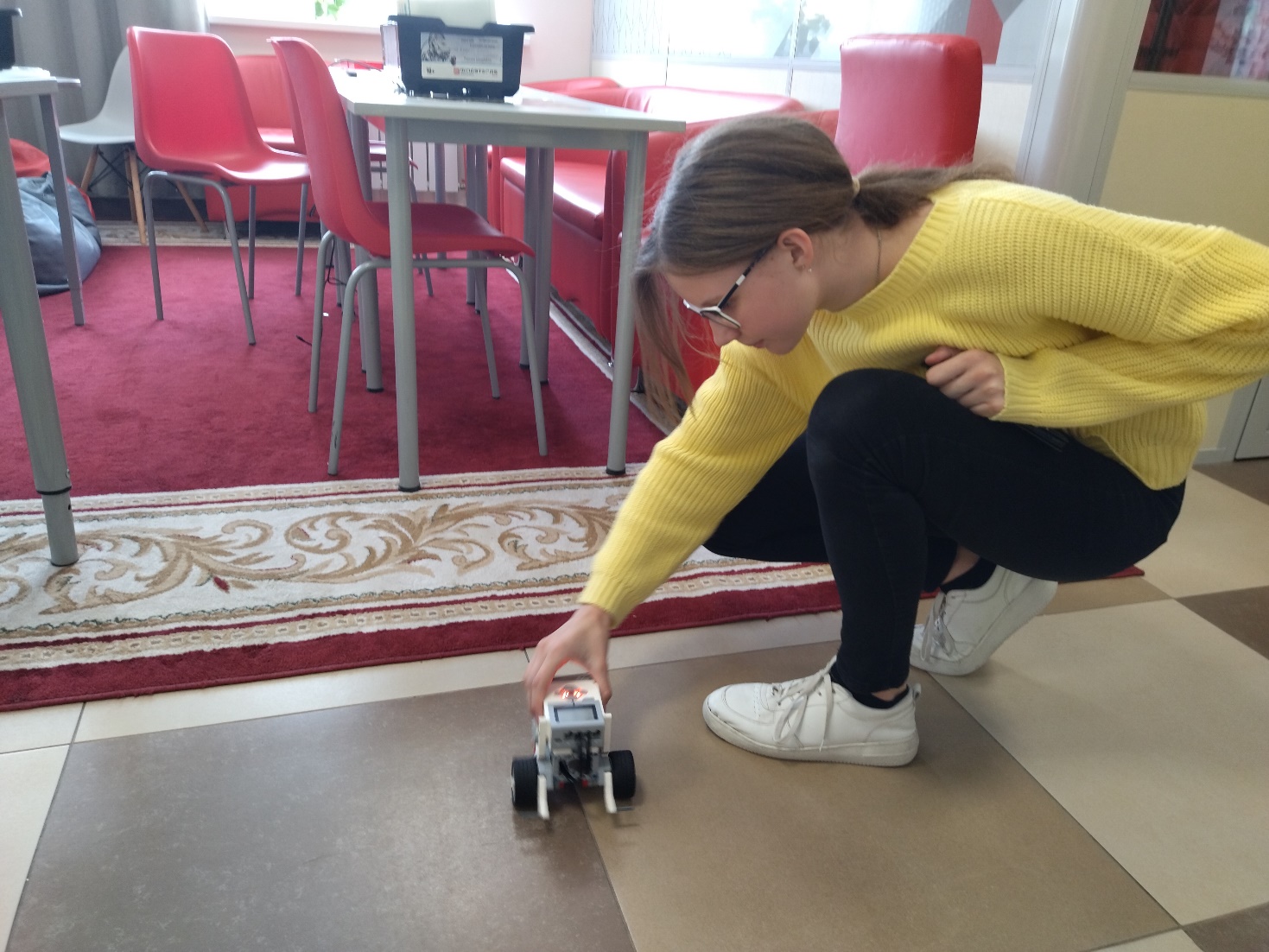 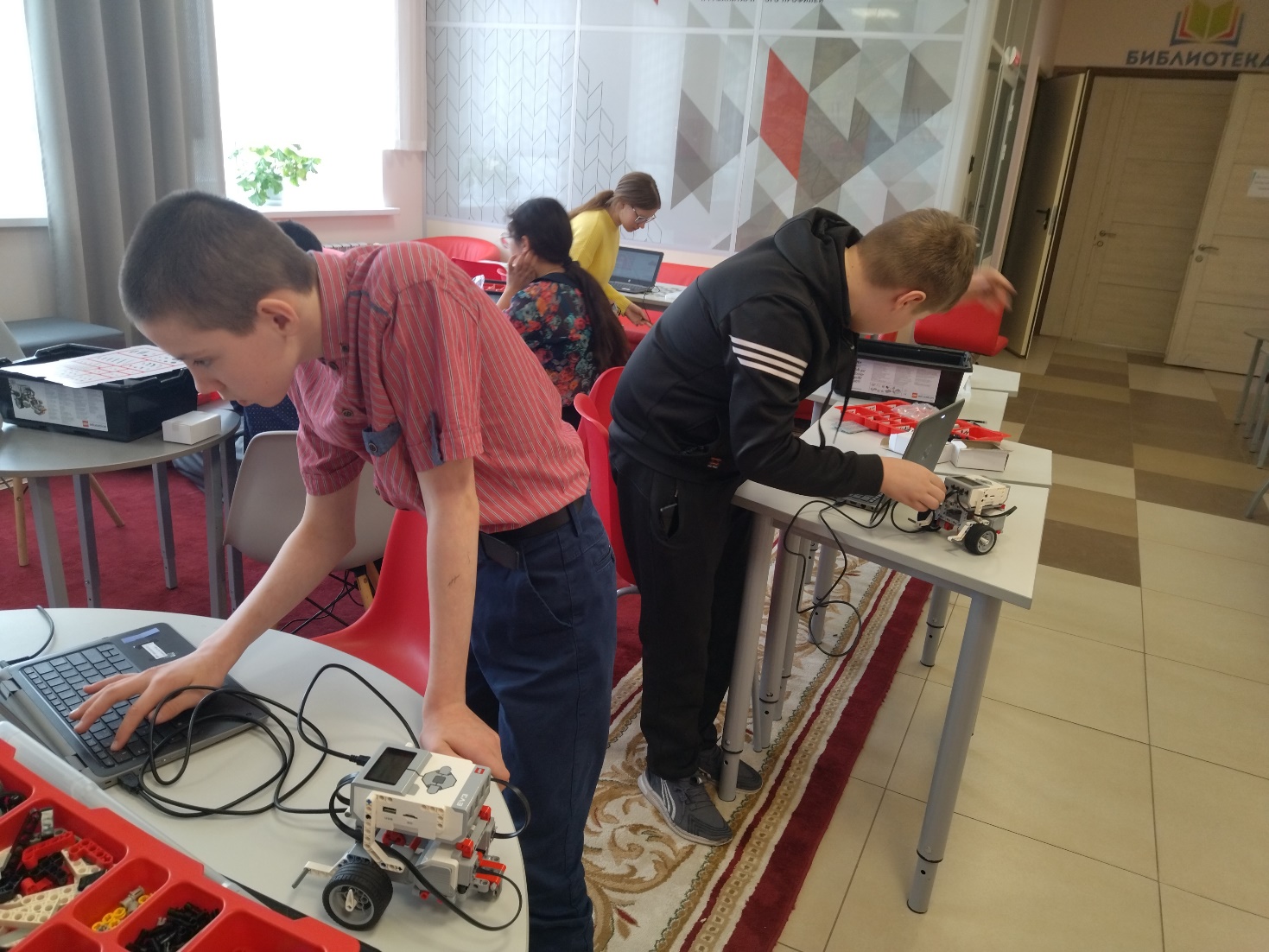 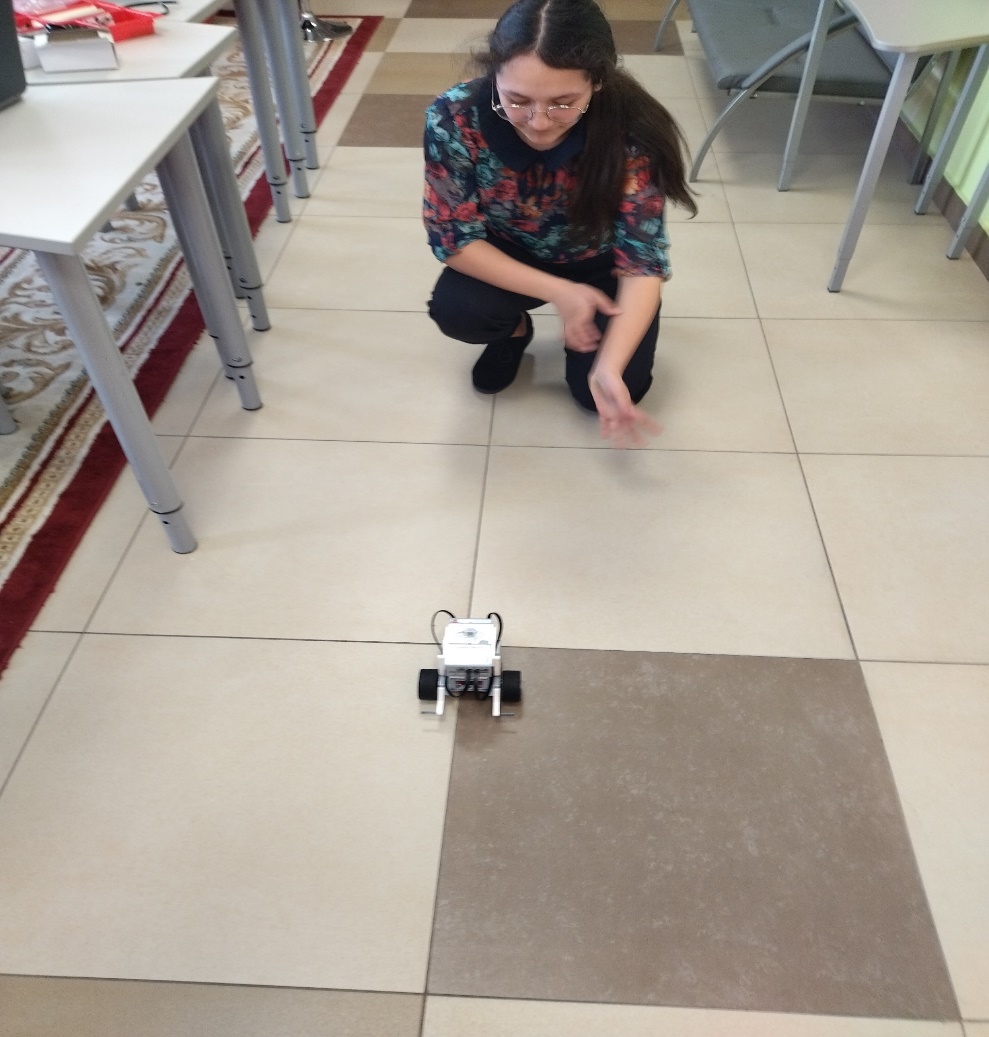 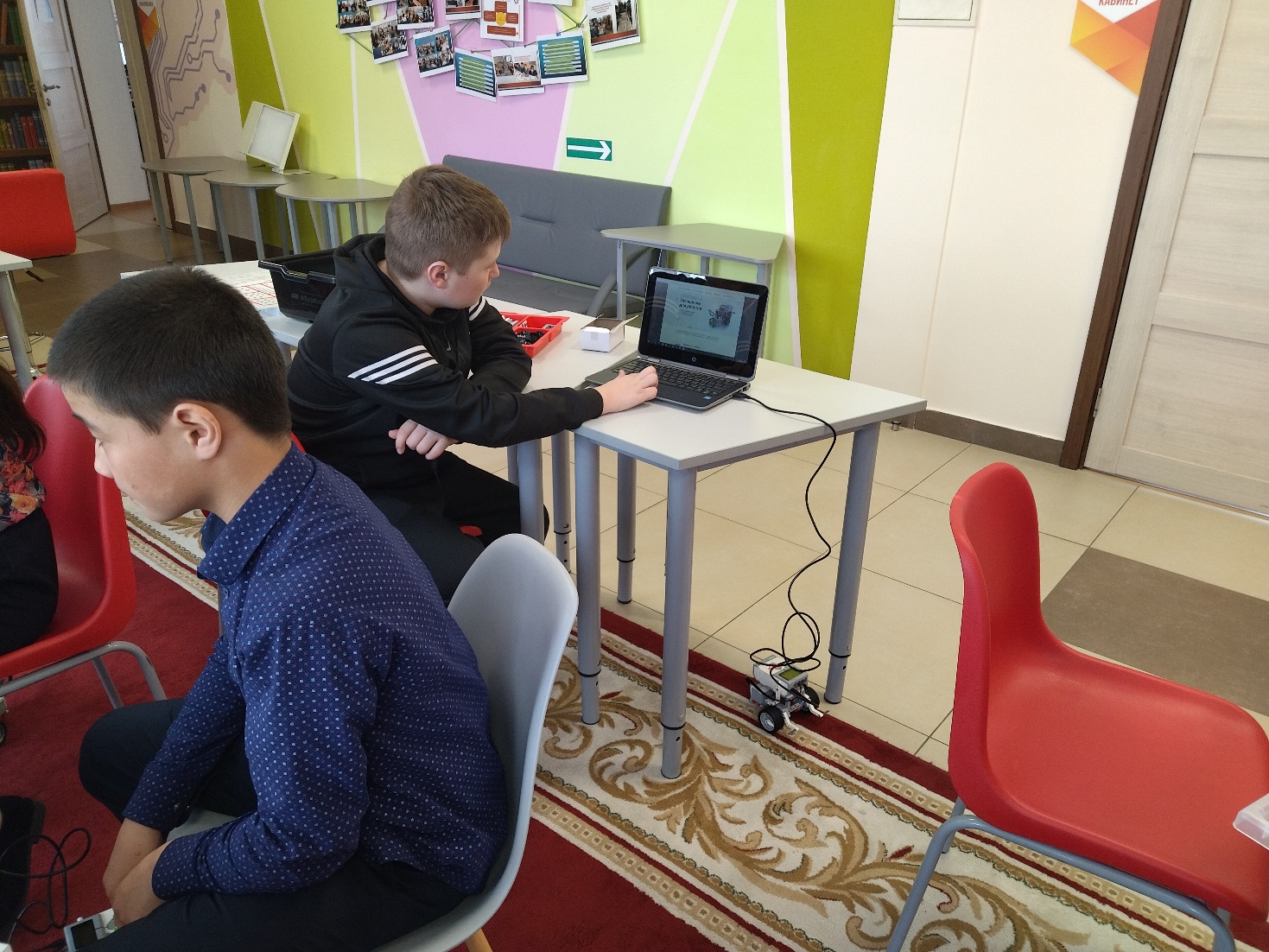 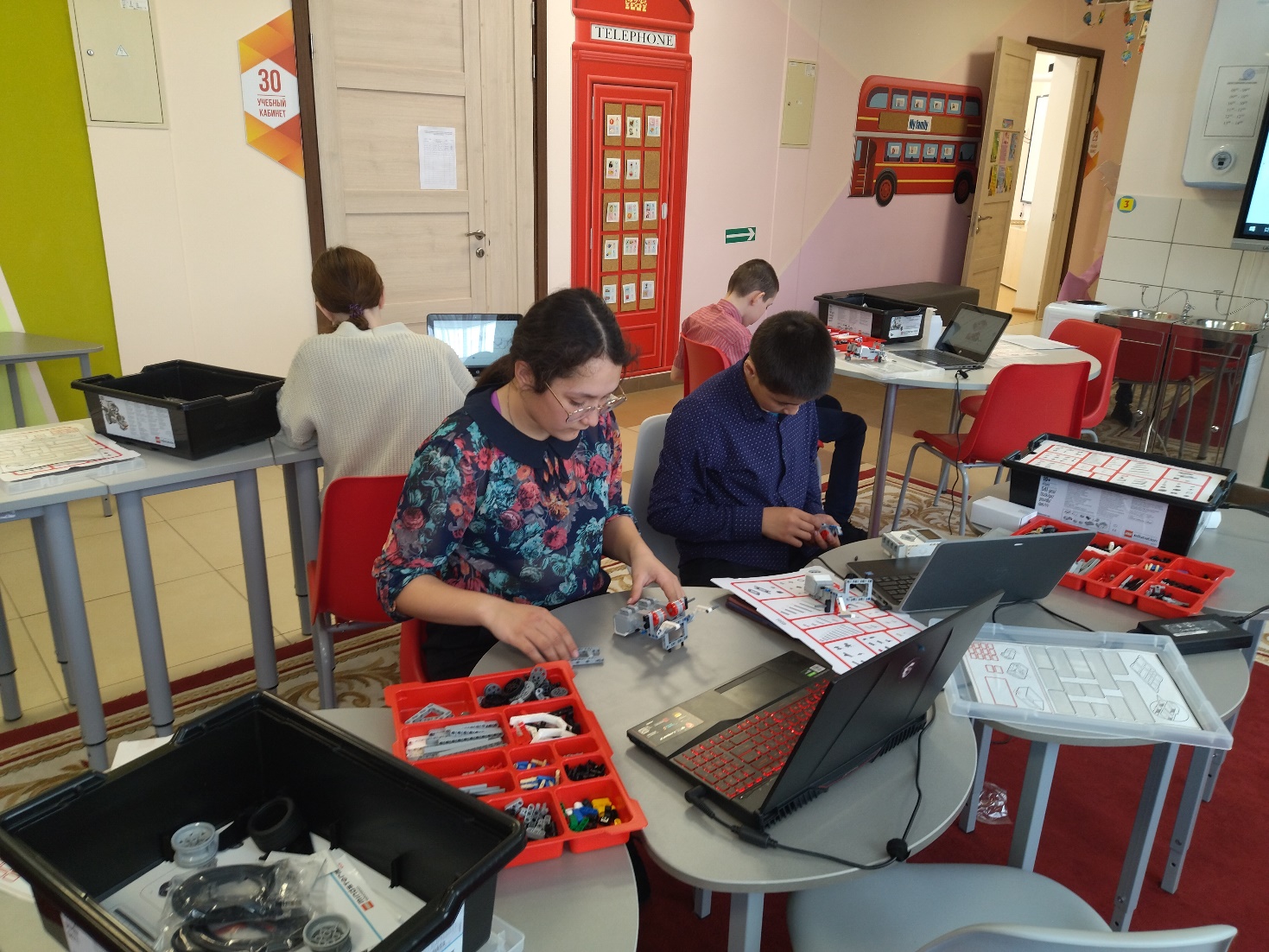 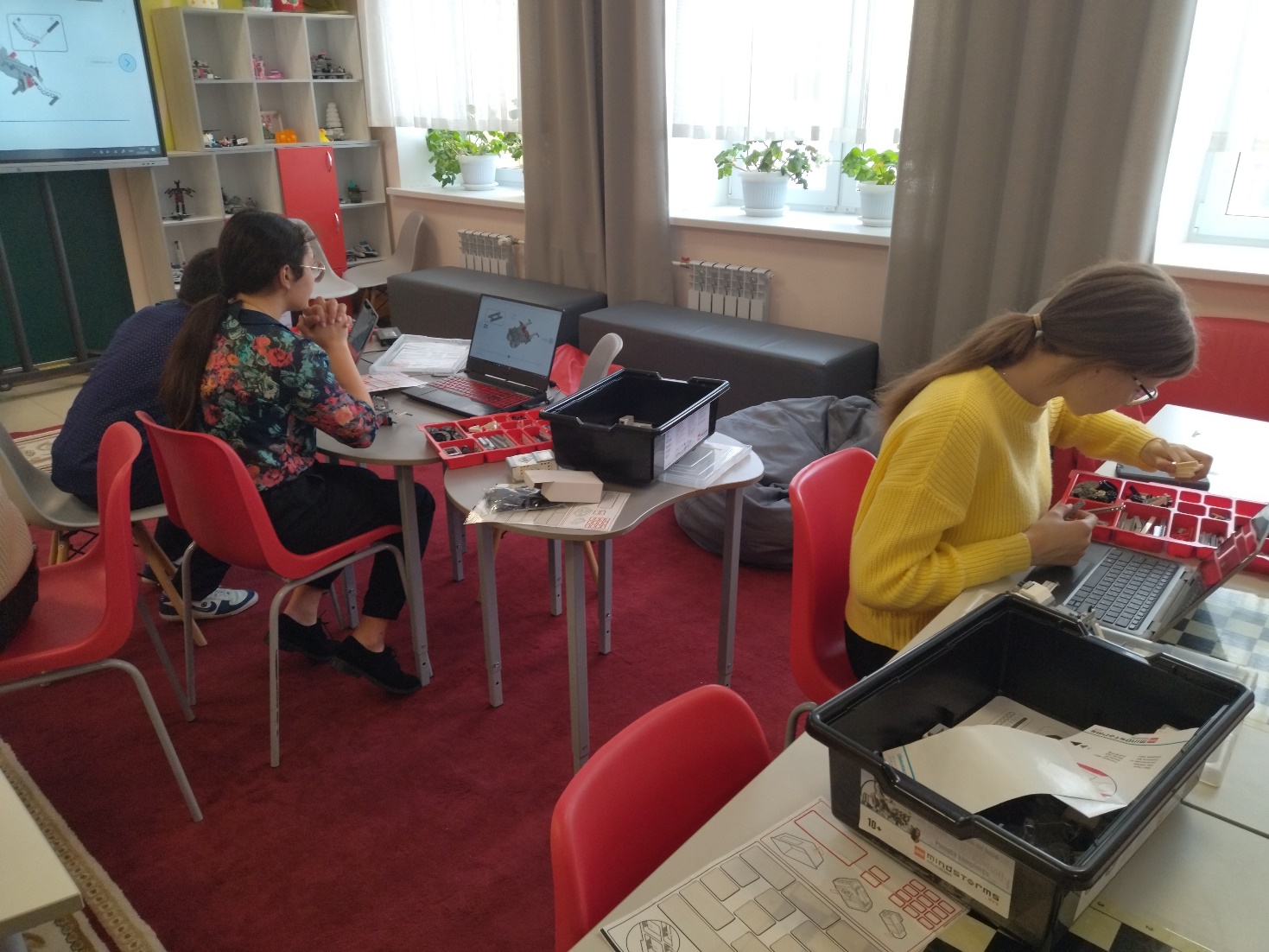 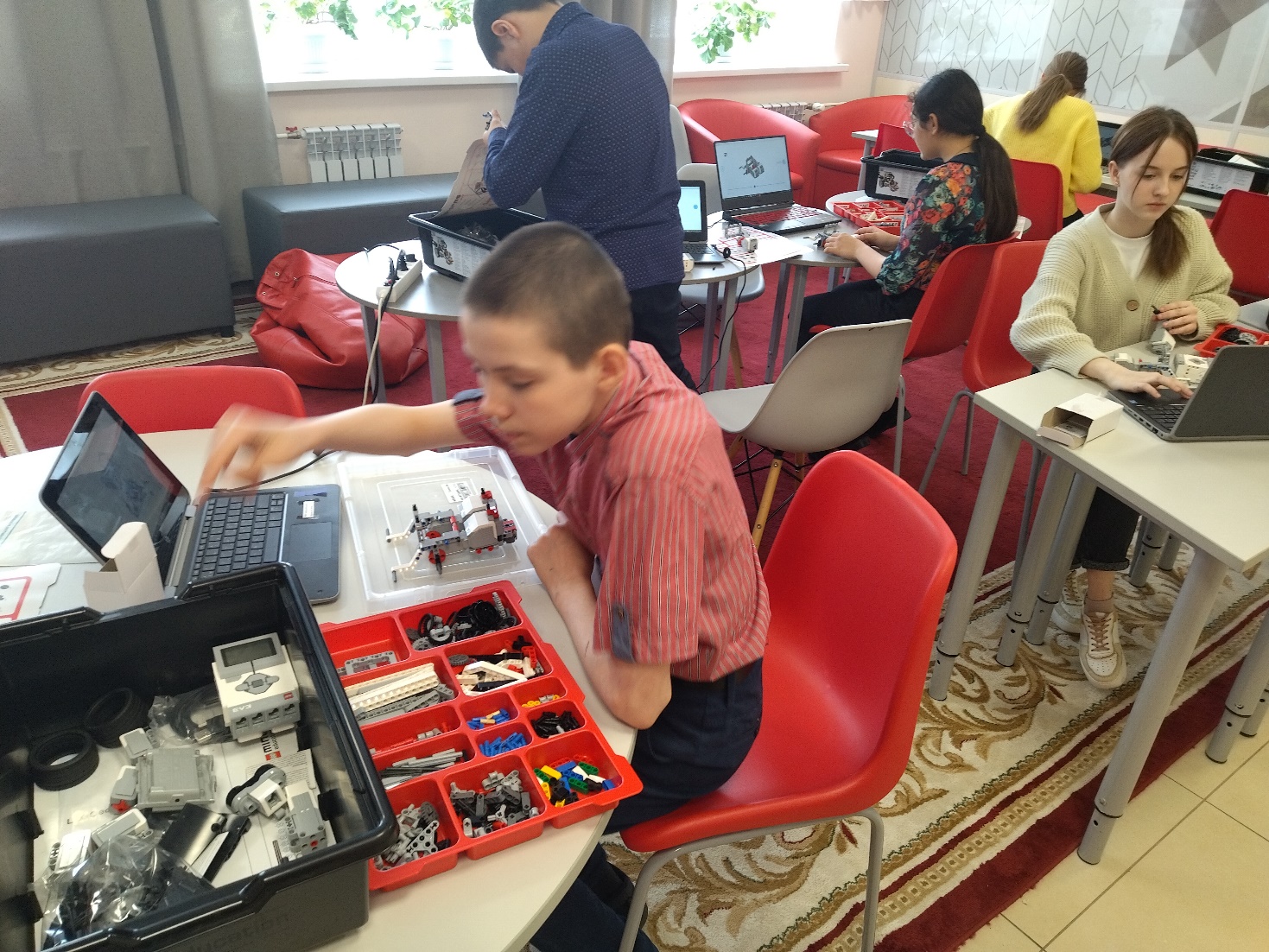 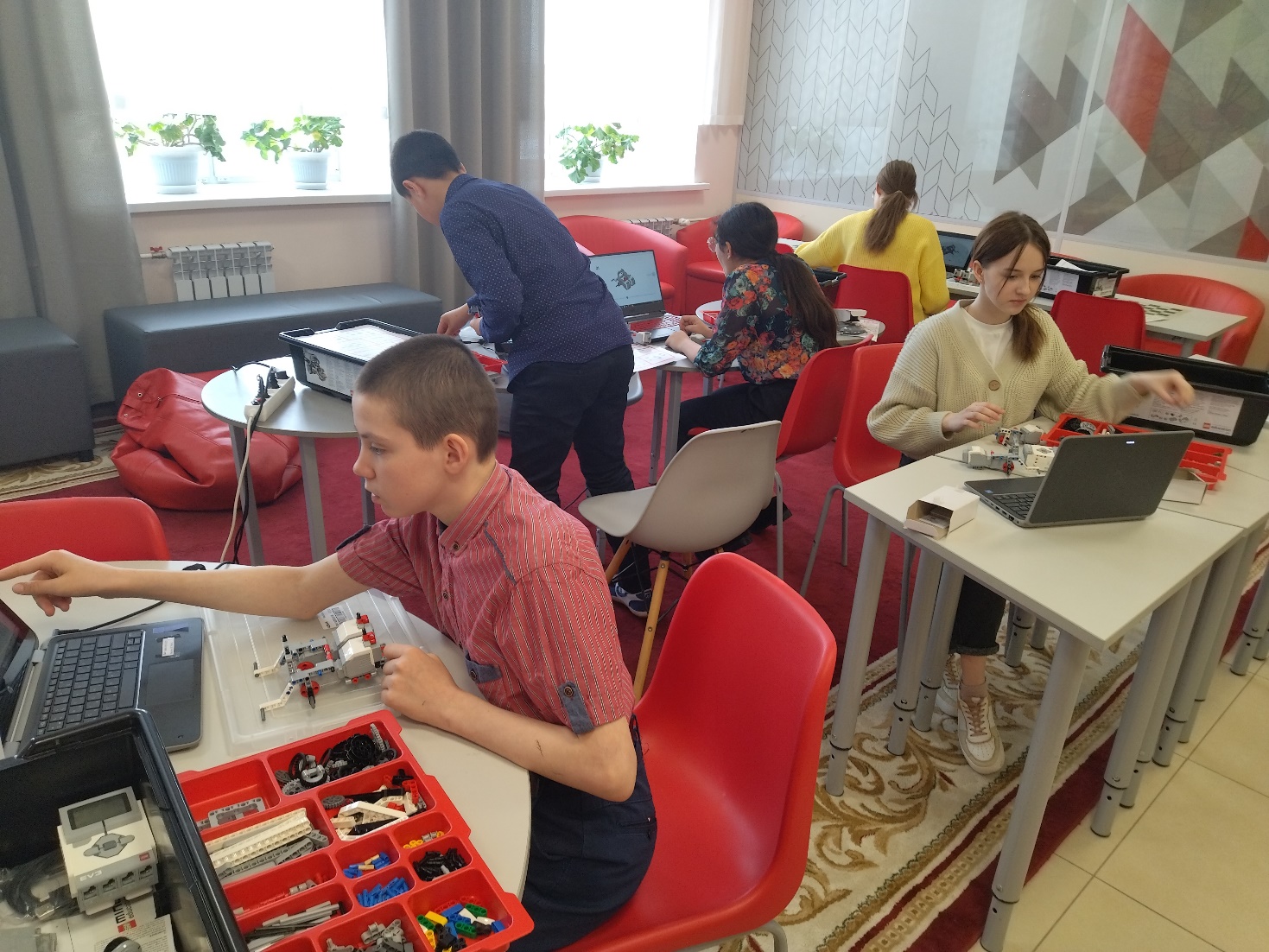 №Этапы занятияДеятельность учителяДеятельность учащихся1Организационный моментПриветствие учащихся с целью создания благоприятной атмосферы занятия.Настраиваются на восприятие материала урока.2Мотивация. Определение целей и темы урока.Демонстрация видеоролика о различных робототехнических устройствах. Беседа с обучающимися.Вопросы учителя:Что такое робот? Его назначение?Что такое робототехника?Почему вы захотели изучать робототехнику?Какая задача нашего занятия?Отвечают на вопросы. Обсуждают ответы и формулировки. Записывают формулировки в тетрадь.3Этап открытий новых знаний на основе выполнения практических действий. Изучение программной среды EV3Разбиение на группы.Демонстрация набора и вступительная беседа о конструкторе. Объяснение принципов работы с конструктором и программой EV3 Classroom.Изучение базовых программных блоков по управлению роботом.Распределяют роли в группах. Выполняют практическое задание «Сборка базовой платформы».Выполняют заданные программы по движению робоплатформы.4Закрепление изученного материала на основе выполнения практических действий.Выполнение заданий по программированию роботов. Задания имеют нарастающую сложность. Например:1). Совершить поворот на 90 градусов.2). Проехать квадрат со стороной 60 см и занять начальную позицию.3). Проехать три заданные точки в заданном порядке и вернутся на исходную.4). Проехать по окружности заданного радиуса.Преподаватель на данном этапе помогает актуализировать геометрические и математические знания, контролирует правильность выполнения заданий, помогает группам в затруднениях.Выполняют практические задания.5Взаимооценка работОдна группа экзаменует другую и подсчитывает баллы. Затем группы меняются местамиКаждая группа делает выводы по своей работе и даёт самооценку.6Подведение итогов. Рефлексия.Организация беседы с классом по вопросам. Возникали ли затруднения при работе. В чём они заключались? На что надо обратить внимание и  над чем необходимо поработать дома?Отвечают на вопросы.